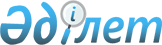 Об утверждении норм образования и накопления коммунальных отходов по Сарыкольскому району
					
			Утративший силу
			
			
		
					Решение маслихата Сарыкольского района Костанайской области от 23 ноября 2016 года № 59. Зарегистрировано Департаментом юстиции Костанайской области 13 декабря 2016 года № 6731. Утратило силу решением маслихата Сарыкольского района Костанайской области от 20 декабря 2017 года № 128
      Сноска. Утратило силу решением маслихата Сарыкольского района Костанайской области от 20.12.2017 № 128 (вводится в действие по истечении десяти календарных дней после дня его первого официального опубликования).
      В соответствии со статьей 19-1 Экологического кодекса Республики Казахстан от 9 января 2007 года, статьей 6 Закона Республики Казахстан от 23 января 2001 года "О местном государственном управлении и самоуправлении в Республике Казахстан", Сарыкольский районный маслихат РЕШИЛ:
      1. Утвердить нормы образования и накопления коммунальных отходов по Сарыкольскому району согласно приложению к настоящему решению.
      2. Настоящее решение вводится в действие по истечении десяти календарных дней после дня его первого официального опубликования.
      "СОГЛАСОВАНО"
      Руководитель
      государственного учреждения
      "Отдел жилищно-коммунального
      хозяйства, пассажирского транспорта
      и автомобильных дорог
      Сарыкольского района"
      ___________________ С. Гайсенов
      "23" ноября 2016 год Нормы образования и накопления коммунальных отходов по Сарыкольскому району
					© 2012. РГП на ПХВ «Институт законодательства и правовой информации Республики Казахстан» Министерства юстиции Республики Казахстан
				
      Председатель внеочередной сессии

Г. Батуринец

      Секретарь районного маслихата

К. Базарбаева
Приложение
к решению маслихата
от 23 ноября 2016 года
№ 59
№
Объект накопления коммунальных отходов
Расчетная единица
Годовая норма накопления коммунальных отходов, м3
1
Домовладения благоустроенные и неблагоустроенные
1 житель
1,13
2
Общежития, интернаты, детские дома, дома престарелых и тому подобные
1 место
1,3
3
Гостиницы, дома отдыха
1 место
1,4
4
Детские сады, ясли
1 место
1,21
5
Учреждения, организации, офисы, конторы, сбербанки, отделения связи
1 сотрудник
1,57
6
Поликлиники
1 посещение
0,5
7
Больницы, санатории, прочие лечебно-профилактические учреждения
1 койко-место
1,7
8
Школы и другие учебные заведения
1 учащийся
0,3
9
Рестораны, кафе, учреждения общественного питания
1 посадочное место
1,25
10
Стадионы, спортивные площадки
1 место по проекту
0,14
11
Продовольственные магазины
1 м2торговой площади
0,6
12
Промтоварные магазины, супермаркеты
1 м2 торговой площади
0,5
13
Рынки, торговые павильоны, киоски, лотки
1 м2 торговой площади
0,4
14
Оптовые базы, склады продовольственных и промышленных товаров
1 м2 общей площади
0,15
15
Дома быта: обслуживание населения
1 м2 общей площади
1,2
16
Вокзалы, автовокзалы
1 м2 общей площади
0,15
17
Аптеки
1 м2 торговой площади
0,5
18
Автостоянки, автомойки, автозаправочные станции, гаражи
1 машино-место
0,3
19
Автомастерские
1 работник
0,3
20
Парикмахерские, косметические салоны
1 рабочее место
1,2
21
Прачечные, химчистки, ремонт бытовой техники, швейные ателье
1 м2 общей площади
1,2
22
Мастерские по ремонту обуви
1 м2 общей площади
1,2
23
Бани, сауны
1 м2 общей площади
0,35